四川省内江师范学院2022年度部门决算编制说明目  录公开时间：2023年9月22日第一部分   部门概况一、部门职责内江师范学院是四川省人民政府举办，省教育厅主管的全日制普通本科高等院校，其主要职能简介如下：1.人才培养，通过教育教学活动，培养具有“三心、三能、三精神”的高素质应用型人才。2.学校根据社会需求、办学宗旨和培养目标，依法设置和调整学科和专业，开展学科和专业建设。3.根据学校所设置学科和专业的条件许可、行政主管部门核准的办学规模，制定招生方案，招收学生、学员。4.学校实施普通高等教育，以全日制本科教育为主，培养具有人文精神、科学精神、批判精神，具有真诚爱心、执着进取心、高度责任心，具有较强实践操作能力、良好沟通表达能力、创新创业能力的高素质应用型人才。积极发展研究生教育，拓展留学生教育，按需求发展继续教育、远程教育和非学历教育。5.学校依法确定和调整学历教育修业年限，按照国家有关规定，实行学分制、弹性学制和学位制，依法颁发学业证书和学位证书。6.学校开展科学基础研究和应用研究，推动学术进步、科技创新和成果转化，为国家与地方经济建设及社会事业发展提供人才、智力支持及知识贡献。7.学校实行开放式办学，依法与政府机关、企事业单位、社会团体及其他社会组织等开展教育合作和科技文化交流，积极推进协同创新。积极开展国际教育学术交流合作，加速人才培养，开拓国际视野，提升办学水平，提高学校国际影响力。二、机构设置内江师范学院下属二级预算单位0个，其中行政单位0个，参照公务员法管理的事业单位0个，其他事业单位0个。无纳入内江师范学院2022年度部门决算编制范围的二级预算。 第二部分 2022年度部门决算情况说明收入支出决算总体情况说明2022年度收、支总计3,271.37万元。与2021年相比，收入总计增加1,731.65万元，增长112.47%；支出总计增加1,731.65万元，增长112.47%。主要变动原因是收到新校区建设PPP项目可行性缺口补助费用财政拨款2,000.00万元。单位：万元（图1：收、支决算总计变动情况图）（柱状图）（图1：收、支决算总计变动情况图）（柱状图）收入决算情况说明2022年本年收入合计3,271.37万元，其中：一般公共预算财政拨款收入3,271.37万元，占100%；政府性基金预算财政拨款收入0万元，占0%；国有资本经营预算财政拨款收入0万元，占0%；上级补助收入0万元，占0%；事业收入0万元，占0%；经营收入0万元，占0%；附属单位上缴收入0万元，占0%；其他收入0万元，占0%。（图2：收入决算结构图）（饼状图）支出决算情况说明2022年本年支出合计3,271.37万元，其中：基本支出1,271.37万元，占38.86%；项目支出2,000.00万元，占61.14%；上缴上级支出0万元，占0%；经营支出0万元，占0%；对附属单位补助支出0万元，占0%。（图3：支出决算结构图）（饼状图）四、财政拨款收入支出决算总体情况说明2022年财政拨款收、支总计3,271.37万元。与2021年相比，财政拨款收入增加1,731.65万元，增长112.47%，支出增加1,731.65万元，增长112.47%。主要变动原因是收到新校区建设PPP项目可行性缺口补助费用财政拨款2,000.00万元。单位：万元（图4：财政拨款收、支决算总计变动情况）（柱状图）五、一般公共预算财政拨款支出决算情况说明（一）一般公共预算财政拨款支出决算总体情况2022年一般公共预算财政拨款支出3,271.37万元，占本年支出合计的100%。与2021年相比，一般公共预算财政拨款支出增加1,731.65万元，增长112.47%。主要变动原因是收到新校区建设PPP项目可行性缺口补助费用财政拨款2,000.00万元。单位：万元（图5：一般公共预算财政拨款支出决算变动情况）（柱状图）一般公共预算财政拨款支出决算结构情况2022年一般公共预算财政拨款支出3,271.37万元，主要用于以下方面:一般公共服务支出0万元，占0%；外交支出0万元，占0%；国防支出0万元，占0%；公共安全支出0万元，占0%；教育支出1,051.05万元，占32.13%；科学技术支出0万元，占0%；文化体育与传媒支出0万元，占0%；社会保障和就业支出30.83万元，占0.94%；卫生健康支出93.60万元，占2.86%；节能环保支出0万元，占0%；城乡社区支出0万元，占0%；农林水支出2,000.00万元，占61.14%；交通运输支出0万元，占0%；资源勘探工业信息等支出0万元，占0%；商业服务业等支出0万元，占0%；金融支出0万元，占0%；援助其他地区支出0万元，占0%；自然资源海洋气象等支出0万元，占0%；住房保障支出95.89万元，占2.93%；粮油物资储备支出0万元，占0%；国有资本经营预算支出0万元，占0%；灾害防治及应急管理支出0万元，占0%；其他支出0万元，占0%；债务还本支出0万元，占0%；债务付息支出0万元，占0%；抗疫特别国债安排的支出0万元，占0%。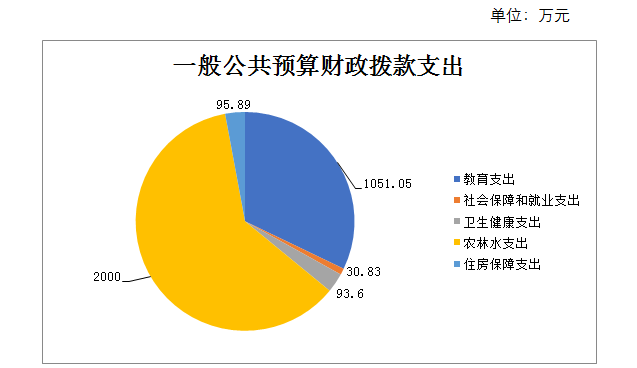 （图6：一般公共预算财政拨款支出决算结构）（饼状图）（三）一般公共预算财政拨款支出决算具体情况2022年一般公共预算支出决算数为3,271.37万元，完成预算100%。其中：1.教育（类）普通教育（款）高等教育（项）: 支出决算为1,045.05万元，完成预算100%，决算数与预算数持平。2.教育（类）进修及培训（款）培训支出（项）: 支出决算为6.00万元，完成预算100%，决算数与预算数持平。3.社会保障和就业（类）行政事业单位养老（款）事业单位离退休（项）: 支出决算为22.05万元，完成预算100%，决算数与预算数持平。4.社会保障和就业（类）其他生活救助（款）其他城市生活救助（项）: 支出决算为8.78万元，完成预算100%，决算数与预算数持平。5.卫生健康（类）行政事业单位医疗（款）事业单位医疗（项）:支出决算为66.32万元，完成预算100%，决算数与预算数持平。6.卫生健康（类）行政事业单位医疗（款）公务员医疗补助（项）:支出决算为27.28万元，完成预算100%，决算数与预算数持平。7.农林水（类）巩固脱贫衔接乡村振兴（款）社会发展（项）:支出决算为2,000.00万元，完成预算100%，决算数与预算数持平。8.住房保障（类）住房改革（款）住房公积金（项）:支出决算为95.89万元，完成预算100%，决算数与预算数持平。六、一般公共预算财政拨款基本支出决算情况说明	2022年一般公共预算财政拨款基本支出1,271.37万元，其中：人员经费1,085.29万元，主要包括：基本工资、津贴补贴、奖金、职工基本医疗保险缴费、公务员医疗补助缴费、其他社会保障缴费、住房公积金、离休费、抚恤金、生活补助、其他对个人和家庭的补助支出等。　　公用经费186.08万元，主要包括：办公费、印刷费、水费、电费、物业管理费、差旅费、维修（护）费、培训费、专用材料费、劳务费、工会经费、福利费、其他商品和服务支出等。七、财政拨款“三公”经费支出决算情况说明（一）“三公”经费财政拨款支出决算总体情况说明2022年“三公”经费财政拨款支出决算为0万元，完成预算100%。与2021年决算数持平。（二）“三公”经费财政拨款支出决算具体情况说明2022年“三公”经费财政拨款支出决算中，因公出国（境）费支出决算0万元，占0%；公务用车购置及运行维护费支出决算0万元，占0%；公务接待费支出决算0万元，占0%。因公出国（境）经费支出0万元，完成预算0%。全年安排因公出国（境）团组0次，出国（境）0人。因公出国（境）支出决算数与2021年持平。2.公务用车购置及运行维护费支出0万元,完成预算0%。公务用车购置及运行维护费支出决算数与2021年持平。其中：公务用车购置支出0万元。全年按规定更新购置公务用车0辆，其中：轿车0辆、金额0万元，越野车0辆、金额0万元，载客汽车0辆、金额0万元。截至2022年12月底，单位共有公务用车0辆，其中：轿车0辆、越野车0辆、载客汽车0辆。公务用车运行维护费支出0万元。3.公务接待费支出0万元，完成预算0%。公务接待费支出决算数与2021年持平。国内公务接待支出0万元。国内公务接待0批次，0人次（不包括陪同人员），共计支出0万元。外事接待支出0万元，外事接待0批次，0人次，共计支出0万元。八、政府性基金预算支出决算情况说明2022年政府性基金预算财政拨款支出0万元。国有资本经营预算支出决算情况说明2022年国有资本经营预算财政拨款支出0万元。其他重要事项的情况说明（一）机关运行经费支出情况内江师范学院单位属于财政补助的事业单位，2022年无机关运行经费。（二）政府采购支出情况2022年，内江师范学院政府采购支出总额0万元，其中：政府采购货物支出0万元、政府采购工程支出0万元、政府采购服务支出0万元。0授予中小企业合同金额0万元，占政府采购支出总额的0%，其中：授予小微企业合同金额0万元，占政府采购支出总额的0%。（三）国有资产占有使用情况截至2022年12月31日，内江师范学院共有车辆0辆，其中：主要领导干部用车0辆、机要通信用车0辆、应急保障用车0辆、其他用车0辆。单价100万元以上专用设备0台（套）。（四）预算绩效管理情况本部门在2022年度未组织项目预算事前绩效评估，未编制项目绩效目标，未开展项目绩效监控。未组织对2022年度一般公共预算、政府性基金预算、国有资本经营预算、社会保险基金预算以及资本资产、债券资金等开展绩效自评，无部门整体绩效自评报告、无专项预算项目绩效自评报告。名词解释1.财政拨款收入：指单位从同级财政部门取得的财政预算资金。2.事业收入：指事业单位开展专业业务活动及辅助活动取得的收入。3.经营收入：指事业单位在专业业务活动及其辅助活动之外开展非独立核算经营活动取得的收入。4.其他收入：指单位取得的除上述收入以外的各项收入。5.使用非财政拨款结余：指事业单位使用以前年度积累的非财政拨款结余弥补当年收支差额的金额。 6.年初结转和结余：指以前年度尚未完成、结转到本年按有关规定继续使用的资金。 7.结余分配：指事业单位按照会计制度规定缴纳的所得税、提取的专用结余以及转入非财政拨款结余的金额等。8.年末结转和结余：指单位按有关规定结转到下年或以后年度继续使用的资金。9.教育（类）普通教育（款）高等教育（项）：指各部门举办的普通本科（包括研究生）教育支出。政府各部门对社会组织等举办的普通本科高等院校（包括研究生）的资助，如捐赠、补贴等，也在本科目中反映。10.教育（类）进修及培训（款）培训支出（项）：指各部门安排的用于培训的支出。教育部门的师资培训，党校、行政学院等专业干部教育机构的支出，以及退役士兵、转业士官的培训支出，不在本科目反映。11.社会保障和就业（类）行政事业单位养老（款）事业单位离退休（项）：指事业单位开支的离退休经费。12.社会保障和就业（类）其他生活救助（款）其他城市生活救助（项）：指除最低生活保障、临时救助、特困人员救助供养外，用于城市生活困难居民生活救助的其他支出，包括用于除优抚对象、失业人员之外城市生活困难居民的价格临时补贴支出。13.卫生健康（类）行政事业单位医疗（款）事业单位医疗（项）：指财政部门安排的事业单位基本医疗保险缴费经费，未参加医疗保险的事业单位的公费医疗经费，按国家规定享受离休人员待遇的医疗经费。14.卫生健康（类）行政事业单位医疗（款）公务员医疗补助（项）：财政部门安排的公务员医疗补助经费。14.农林水（类）巩固脱贫衔接乡村振兴（款）社会发展（项）：指用于农村贫困地区中小学教育、文化、广播、电视、医疗、卫生等方面的项目支出。15.住房保障（类）住房改革（款）住房公积金（项）：指行政事业单位按人力资源和社会保障部、财政部规定的基本工资和津贴补贴以及规定比例为职工缴纳的住房公积金。16.基本支出：指为保障机构正常运转、完成日常工作任务而发生的人员支出和公用支出。17.项目支出：指在基本支出之外为完成特定行政任务和事业发展目标所发生的支出。 第四部分 附件附件2022年部门整体绩效评价报告（报告范围包括机关和下属单位）本单位无此项内容附件22022年内江师范学院专项资金预算项目绩效自评报告2022年无专项项目绩效自评第五部分 附表一、收入支出决算总表二、收入决算表三、支出决算表四、财政拨款收入支出决算总表五、财政拨款支出决算明细表六、一般公共预算财政拨款支出决算表七、一般公共预算财政拨款支出决算明细表八、一般公共预算财政拨款基本支出决算表九、一般公共预算财政拨款项目支出决算表十、政府性基金预算财政拨款收入支出决算表十一、国有资本经营预算财政拨款收入支出决算表十二、国有资本经营预算财政拨款支出决算表十三、财政拨款“三公”经费支出决算表